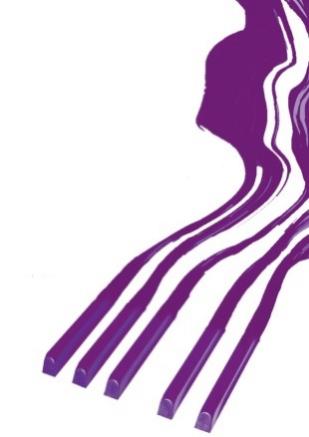 REZULTATI KLAVIR DUO / RESULTS PIANO DUO                                                        DRUGA KATEGORIJA  / SECOND CATEGORY 	                       TREĆA KATEGORIJA  / THIRD CATEGORY 	   SEDMA KATEGORIJA  / SEVENTH CATEGORY 	                                                                                                                                                                                              Memorial „Sanja Pavlovic“-piano competition                                                                                                                                                                                                               March, 2022, Aleksinac, Serbia                                                                                                                                              Takmičar/CompetitorDatum rođenja/Date of birthIlia TchernaevOlga BorzenkoDragomir BratićIrina MintsOcena/PointsNagrada/AwardMaša Tkalčević, Nika PapacProf. Deniza Matijević31.03.200919.04.20109295949393.5ITakmičar/CompetitorDatum rođenja/Date of birthIlia TchernaevOlga BorzenkoDragomir BratićIrina MintsOcena/PointsNagrada/AwardMia Radulović, Neda Gavrilović Prof. Sanja Suton Stanković
28.07.200817.11.20088091917885IITakmičar/CompetitorDatum rođenja/Date of birthIlia TchernaevOlga BorzenkoDragomir BratićIrina MintsOcena/PointsNagrada/AwardAgata Uran, Agnieszka Kujawska Prof. Aleksandra Pstrągowska24.06.199623.04.19999096979694.75I